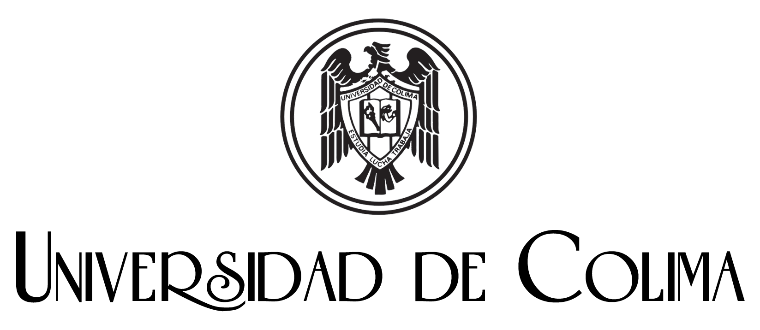 Nombre de la Escuela o Facultad (Tipografía oficial Univers)Memoria de Práctica ProfesionalTÍTULO DEL PROYECTO (Nombre registrado en plataforma)Unidad Receptora (Nombre oficial de la Unidad receptora)Presenta Nombre del(a) prestador(a) (Nombre completo sin abreviaturas)Asesor (es) Asesor (a) (último grado de estudios más su nombre completo sin abreviaturas)(Ciudad de expedición de la memoria) (Ciudad), Col., México, (Día) de (Mes) de 20(año)ÍNDICEEl presente ejemplo de índice es el mínimo sugerido para presentar. Usted considere que otros apartados desea agregar, y en el espacio donde los colocaráIntroducciónEste apartado será redactado con la letra ya en filtro (Univers) con tamaño número 12La introducción es un resumen de cada apartado que conforma el total del documento, por lo tanto, se recomienda escribirlo hasta el final.Deberá incluir los siguientes puntos: presentación del problemadefinición del tema (proyecto que realizó en la UR)justificación (se sugiere basarte en la redacción de la solicitud de inscripción)exposición de los problemas enfrentados (durante la realización de la PP)indicación de la estructura del trabajoy logros alcanzadosMínimo de cuartillas: 1Descripción de Unidad Receptora (UR)Mencionar el lugar donde se llevará a cabo el proyecto de Práctica Profesional, indicando datos como: nombre completo de la UR, ubicación (dirección), antecedentes (cuándo fue creada, etc.), misión, visión, productos y/o servicios que ofrece; nombre y puesto de(la) asesor(a) en la institución, departamento, área, puesto, cantidad de personas que laboran (aprox.), condiciones de la empresa y horario en el que estará el(la) estudiante como prestador(a). Incluso es relevante agregar un organigrama de la UR e imágenes y logos, siempre y cuando y la UR lo permita (en caso de permitir, citar las imágenes con base la APA)Mínimo de cuartillas: 2Marco de ReferenciaEspecificar los aportes teóricos de diferentes autores que contribuyen al planteamiento del proyecto, se sugieren al menos 2 teóricos distintos, pero que den respuesta al campo disciplinar. También agregar el por qué se tuvo interés por el tema y la unidad receptora seleccionada.Dentro de las áreas a desarrollar en este marco de referencia son: justificación (defender la decisión de la elección de la UR), marco teórico.Mínimo de cuartillas: 6Desarrollo del Plan de Trabajo Determinar el objetivo general y los específicos que establecen las acciones a desarrollar durante la prestación de la práctica profesional. Es importante que se asegure que las acciones a realizar contribuyan en el alcance del plan de trabajo y sean acorde a tu perfil disciplinar.Mínimo de cuartillas: 6ConclusionesPresentar los resultados obtenidos durante la realización del proyecto expresando los aprendizajes obtenidos y que estén relacionados con tu área disciplinar, todos referentes a la práctica profesional. Adicionalmente se puede incluir recomendaciones, sugerencias y/o observaciones acerca del trabajo con la UR seleccionada. Las recomendaciones van dirigidas a los futuros estudiantes que estarán prestando la práctica profesional, mientras que las sugerencias son para la UR.Mínimo de cuartillas: 1Fuentes consultadas Lista de las fuentes consultadas, mencionando su bibliografía, la cual incluye libros físicos y electrónicos, revistas, documentales, artículos de investigación y las páginas web que se hayan consultado. Todas deben citarse con base al formato y estilo de publicaciones de la APA en su versión 7.0. Se sugiere que todas las mencionadas alcancen un total de al menos 8 fuentes.A continuación, te compartimos el enlace directo para que pueda consultar el formato y estilo de publicaciones de la APA en su versión 7.0: https://www.revista.unam.mx/wp-content/uploads/3_Normas-APA-7-ed-2019-11-6.pdf Mínimo de cuartillas: las que así se requieranFirmas Autorizadas___________________________________________________Cargo y Nombre del Responsable de la URNombre de la Unidad Receptora___________________________________________________Cargo y Nombre del(a) Director(a) del PlantelNombre del Plantel__________________________________________________Nombre del(a) asesor(a) de la PP en el PlantelNombre del Plantel__________________________________________________Nombre completo del(la) estudianteAnexos Agregar solo si es necesario, no tienen carácter obligatorio. En caso de agregar anexos, se contemplan cuestionarios, formatos, imágenes, etc., los cuales deben ser referenciados para su ubicaciónMínimo de cuartillas: las que así se requiera